Урок 1.Россия - наша Родина. Задание 1.Как называется страна, в которой мы живём? _____________________________Президент нашей страны ______________________________________________Столица нашей страны_________________________________________________Обведи границы нашей страны, обозначь реки, озёра, моря, горы, которые тебе известны. Отметь столицу.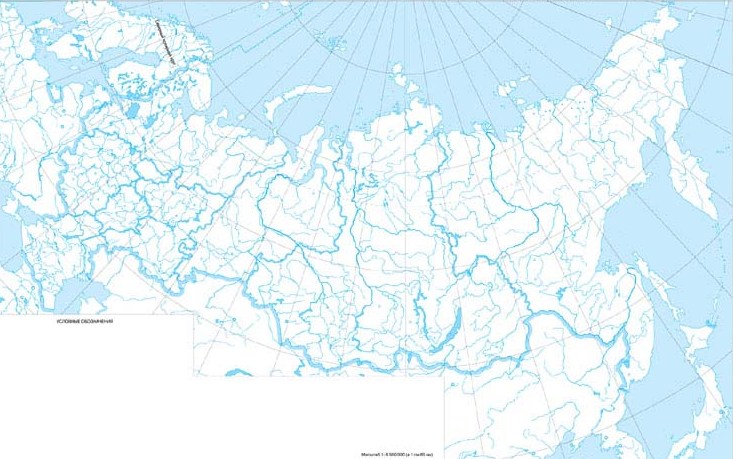 Задание 2.Рассмотри внимательно портреты великих людей России. Вспомни их имена и подпиши.Слова для справок: Михаил Васильевич Ломоносов, Александр Васильевич Суворов, Юрий Алексеевич Гагарин, Агния Львовна Барто, Пётр I, Екатерина Великая.Самооценка: 	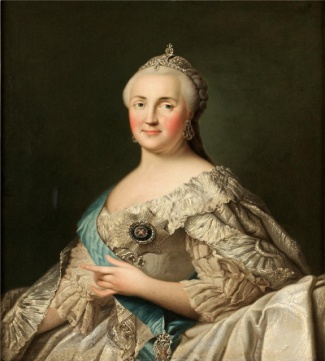 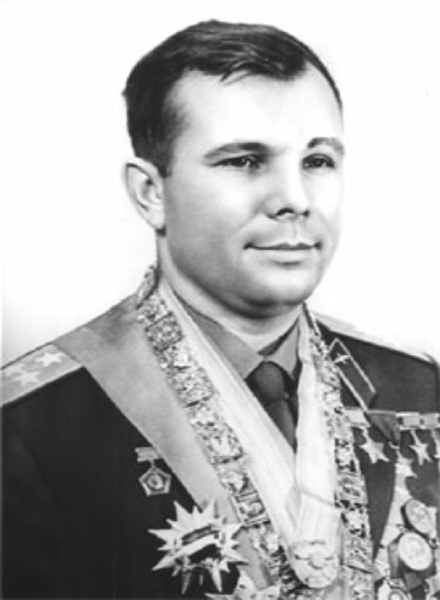 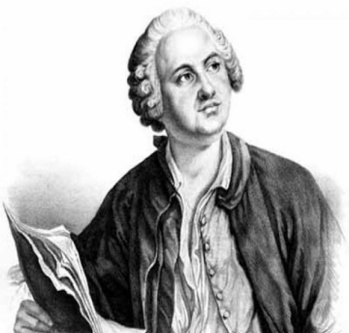 _______________			____________			_______________________________			____________			_______________________________			____________			________________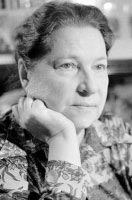 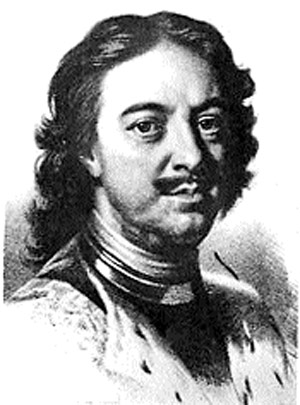 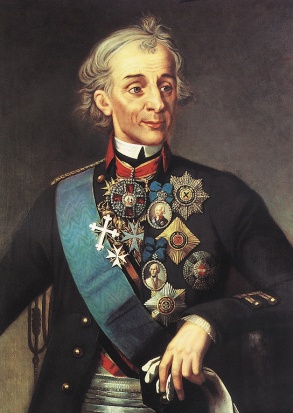 _______________			____________			_______________________________			____________			_______________________________			____________			________________Задание 3.Напиши, как ты думаешь, что такое Духовный мир человека – это __________________________________________________________________________________________________________________________________________________________________________________Культурные традиции – это ____________________________________________________________________________________________________________________________________________________________________________________Задание 4.Работа с толковым словарём.Запиши в словарик слова и их значения: патриот, отечество, флаг, герб, гимн.Галерея образов.Уголок родного края.Рефлексия:Моя Родина – это______________________________________________________Самыми трудными событиями для моей Родины были____________________________________________________________________________________________Когда я вырасту, я хочу_________________________________________________Я благодарен своей Родине за то, что____________________________________________________________________________________________________________Для меня Родина начинается с _________________________________________________________________________________________________________________________________________________________________________________________________________________________________________________________________Внеклассная работа:Посоветуйтесь с родителями и напишите несколько традиций, принятых в вашей семье.Традиции моей семьи:__________________________________________________________________________________________________________________________________________Проведите интервью с членами семьи по вопросам:Каких героев России они знают, в чем их заслуги перед отечеством?________________________________________________________________________________________________________________________________________________________________________________________________________________________________________________________________________________________________________________Есть ли среди ваших родственников те, кто много сделал для Родины? Кто? В чем заслуга?________________________________________________________________________________________________________________________________________________________________________________________________________________________________________________________________________________________________________________3*. Найди материал об известном человеке (по выбору). Подготовь рассказ о нём. Объясни, почему ты выбрал именно этого человека.Мой словарь терминов и понятий.Патриот_____________________________________________________________________________________________________________________________________________Отечество____________________________________________________________________________________________________________________________________________Флаг________________________________________________________________________________________________________________________________________________Герб________________________________________________________________________________________________________________________________________________Гимн________________________________________________________________________________________________________________________________________________Культура____________________________________________________________________________________________________________________________________________Религия______________________________________________________________________________________________________________________________________________Пантеон_____________________________________________________________________________________________________________________________________________Многобожие_________________________________________________________________________________________________________________________________________Хранитель___________________________________________________________________________________________________________________________________________Коран_______________________________________________________________________________________________________________________________________________Библия______________________________________________________________________________________________________________________________________________Тора________________________________________________________________________________________________________________________________________________Типитака____________________________________________________________________________________________________________________________________________Грех____________________________________________________________________Грехопадение ___________________________________________________________Покаяние_______________________________________________________________Урок 2. Культура и религия.Задание 1.	           Напиши, как ты думаешь, что такое культура и религия.	Культура – это______________________________________________________________________________________________________________________________________Религия – это ________________________________________________________________________________________________________________________________________Задание 2.	С помощью учебника (с.6–7) выдели и запиши основные мировые религии.Мировые религии	Задание 3.Работа с толковым словарём.Запиши в словарик слова и их значения: культура, религия.Рефлексия:Теперь я знаю___________________________________________________________Внеклассная работа:Узнай, какие религии преобладают в нашем городе.________________________________________________________________________Урок 3. Культура и религия.Задание 1.	Мы говорим о ком – то, что он культурный человек. Что это означает?	_______________________________________________________________________________________________________________________________________Что входит в понятие культура поведения?____________________________________________________________________________________________________________Задание 2.	С помощью учебника (с.8) выдели и запиши памятники культуры.Памятники культурыЗадание 3.	Соотнеси понятия и примеры. Соедини стрелкой.   	Взаимооценка. Закрась 1 – 5 клеточек.Рефлексия:Наш урок подошёл к концу, и Я хочу сказать ... Мне больше всего удалось ... За что я могу себя похвалить? За что я могу похвалить одноклассников? Внеклассная работа:Галерея образов.Памятник материальной культуры			Памятник духовной культурыУрок 4. Возникновение религий.Задание 1.Ознакомься с материалом в учебнике (с.10).  Запиши в словарик слова и их значения: пантеон, многобожие.Задание 2.Почему древние люди почитали священных животных?____________________________________________________________________________________________________________________________________________________Почему древние люди заботились о душах своих предков?____________________________________________________________________________________________________________________________________________________Рефлексия:Наш урок подошёл к концу, и Я хочу сказать ... Что приобрёл? Что меня удивило?Урок 5.Возникновение религий. Религии мира и их основатели.Заполни таблицу: название культуры, кто проповедовал, чем занимался?Оценка работы в группах. Закрась 1 – 5 клеточек. Рефлексия:Наш урок подошёл к концу, и Я хочу сказать ... Для меня было открытием то, что ... Что, на мой взгляд, не удалось? Почему? Что учесть на будущее? Внеклассная работа:Попросите старших рассказать, что они знают интересного и важного о той или иной религии. Запиши.___________________________________________________________________________________________________________________________________________________                                                           Урок 6 -7.Священные книги религий мира.Задание 1.Работа с толковым словарём.Запиши в словарик слово и его значение: коран, библия, типитака, тора.Задание 2.				Продолжай заполнять таблицу с помощью учебника (с.16 – 21). Священные книги религий.Название книги;Перевод;Из каких частей состоит;Содержание.Рефлексия:Наш урок подошёл к концу, и Я хочу сказать ... Что приобрёл? Что меня удивило?Внеклассная работа:Галерея образов.С помощью дополнительной литературы, родителей или интернета подпиши священные книги.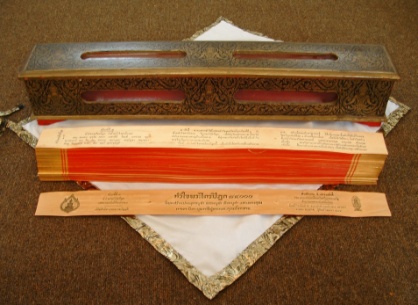 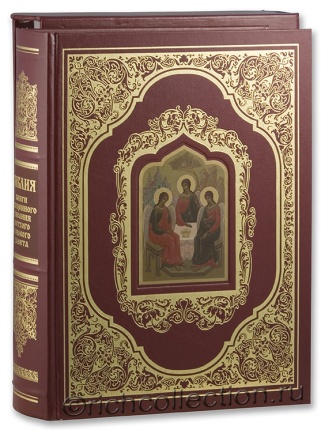             ____________________                              _________________________                                                     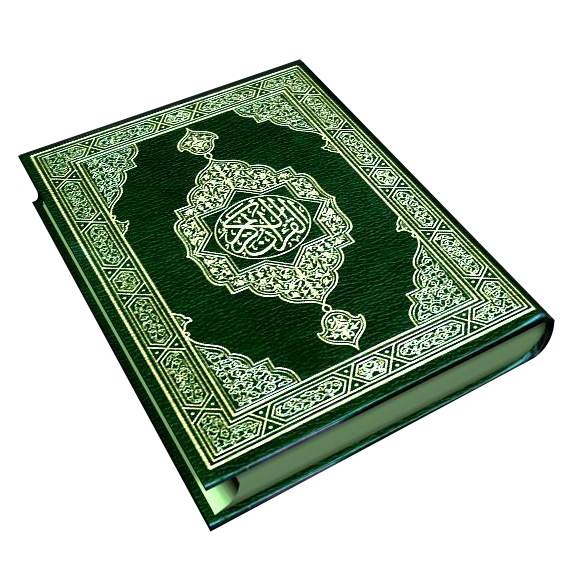 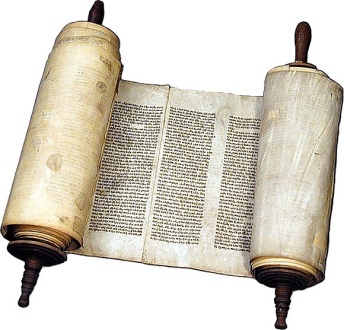 ____________________	                             _____________________                                                           Урок 8.Хранители предания в религиях мира.Задание 1.Работа с толковым словарём.Запиши в словарик слово и его значение: хранитель.Разбери его по составу		 ХРАНИТЕЛЬОт какого слова оно произошло?_____________________________________Как вы думаете, кто такой хранитель предания?_______________________________________________________________________________________________________	Задание 2.		Продолжи предложение.		Молитва – это ____________________________________________________Задание 3.				Продолжай заполнять таблицу с помощью учебника (с.16 – 21). Хранители предания.Рефлексия:Теперь я знаю______________________________________________________________Во всех религиях есть люди, которые отвечают за хранение традиций, выполнение священных действий.В древних религиях –это____________, что означает «служители».В иудаизме большую роль играют мудрецы, которых называют___________________, что в переводе значит_____________________.                   Диаконы, священники, ______________ - хранители предания, традиций в христианстве. Все вместе они составляют церковную ___________________, т. е. священную власть (от греч. hieros — священный и arche — власть).Исламская община называется_______________. Самые грамотные ее представители называются ________________, что в переводе означает «предводитель».Буддийская община называется  сангха, что в переводе означает ___________________Особым почетом в общине пользуются _______________________ (от слова «высший»).Внеклассная работа:Узнай о религиях, где нет особых людей, которые хранили бы ее традиции и предания.Ответ:________________________________________________________________________________________________________________________________________________________________________________________________________________	Подготовь рассказ на своё усмотрение  по теме  «Что говорит о человеке православная культура (исламская, буддийская, иудейская)»                                                        Урок 9 - 10.Добро и зло. Понятие греха, раскаяния и воздаяния.     Задание 1.	           Напиши, как ты думаешь, что такое добро и зло.	Добро – это______________________________________________________________________________________________________________________________________Зло  – это ________________________________________________________________________________________________________________________________________Задание 2.           Добро и зло творить.                  Всегда во власти всех людей.                     Но зло творится без труда,                    Добро творить трудней.Попробуйте самостоятельно выписать в каждый столбик добрые и злые дела. Поменяйтесь  тетрадями с соседом и допишите свои слова или зачеркните карандашом  не понравившиеся слова соседа.                                                          Задание 3.	Как  вы понимаете, что такое добрые поступки и что такое злые поступки?		______________________________________________________________________________________________________________________________________________________________________________________________________________________________________________________________________________________________________   						       Задание 4.	Выпиши из текста  2 – 3 предложения, которые показались вам наиболее важными.________________________________________________________________________________________________________________________________________________________________________________________________________________________________________________________________________________________________________________                                                           Рефлексия:Наш урок подошёл к концу, и Я хочу сказать ... Что приобрёл? Что меня удивило?  Внеклассная работа:	Подготовь сочинение на одну из тем  «Что такое добро и зло» , «Что такое грех».     Урок 11.Человек в религиозных традициях мира.     Задание 1.	           Напиши, как ты думаешь, что делает человек для общения с Богом.____________________________________________________________________________________________________________________________________________________________________________________________________________________________________Задание 2. 		С помощью учебника с. 28 – 29 напиши определения следующих понятий:	Оценка работы в парах. Закрась 1 – 5 клеточек.                                                                  Задание 3. 	Заполни:Таинства христианской церкви_______________________________	                    ______________________________________________________________                            ______________________________________________________________                             _______________________________                                                        Задание 4.				Продолжай заполнять таблицу с помощью учебника (с.28 – 29). Религиозные предназначения.	Рефлексия:       Мне …………………………работа в группе, я бы хотел… похвалить ………………………………………………………..лидером был… ……………………….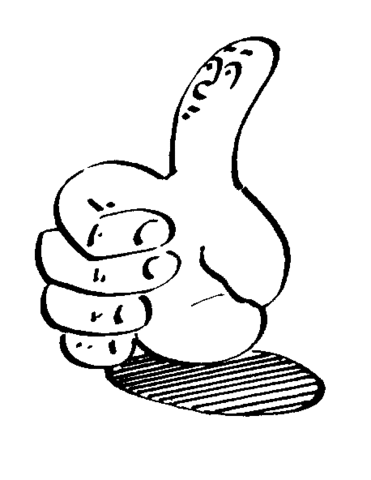 Внеклассная работа:	Выпиши 2 – 3 предложения, в которых говорится о человеке в религиозных традициях мира. Объясни, как ты понял(а)  эти предложения.Галерея образов.Подпиши иллюстрации, пользуясь словами для справок: молитва в православном храме, молитва в синагоге, молитва буддистки, молитва в мечети.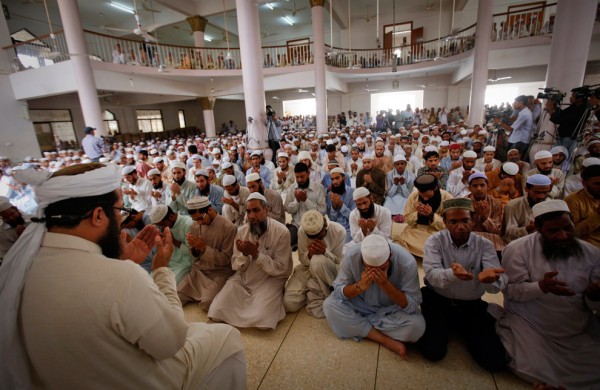 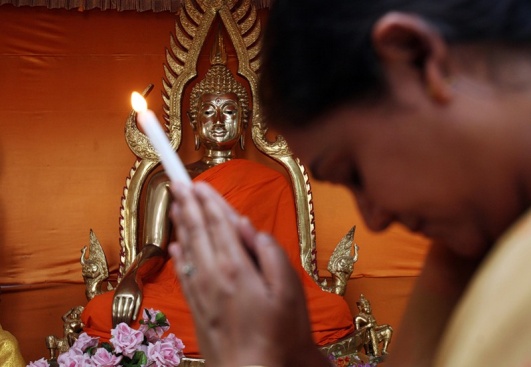 	_________________________                              _________________________             _________________________                              _________________________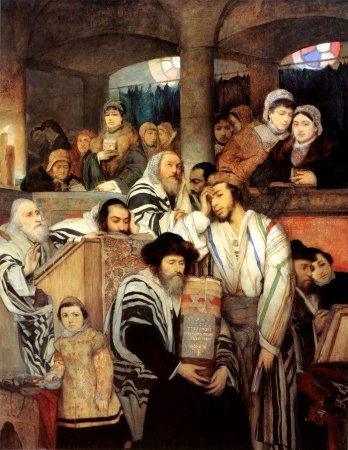 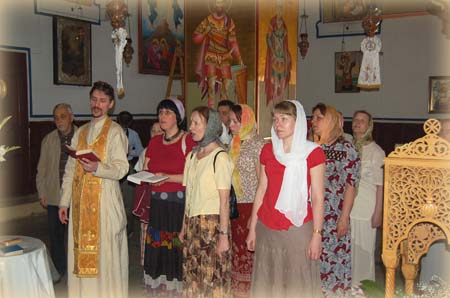 _________________________________      _______________________________________     Урок 12 – 13.                                           Священные сооружения.     Задание 1.	           Напиши, как ты думаешь, для чего предназначены священные сооружения.____________________________________________________________________________________________________________________________________________________________________________________________________________________________________Задание 2. 		С помощью учебника с. 30 – 33 напиши определения следующих понятий:	Оценка работы в парах. Закрась 1 – 5 клеточек.                                                         Задание 3.				Продолжай заполнять таблицу с помощью учебника (с.30 – 33). Священные сооружения.Галерея образов.Подпиши иллюстрации, пользуясь словами для справок: Стоунхендж, синагога, алтарь православного храма, мечеть с минаретом, буддийская ступа.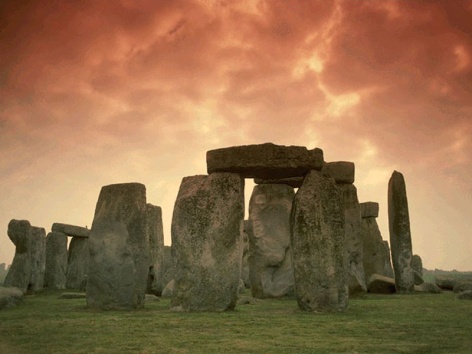 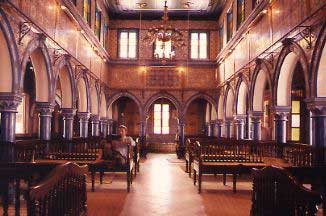 ____________________________                     ________________________________________________________                     ____________________________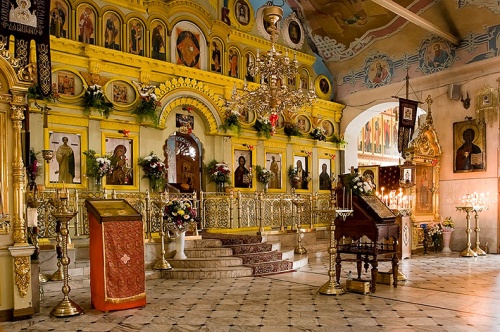 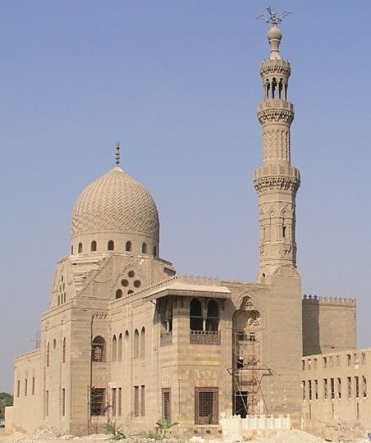 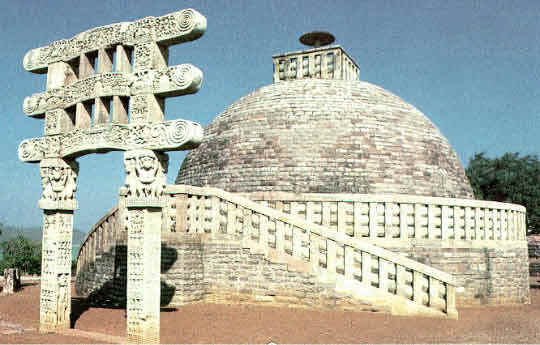 ______________________   __________________  ____________________________________________________   __________________  ______________________________	         Задание 4.		Подпиши схему внутреннего устройства православного храма.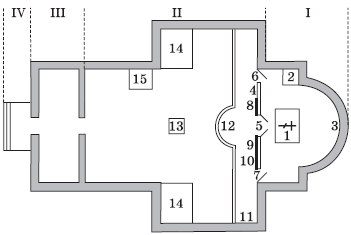 Внеклассная работа:	Напиши, что нового узнал на уроке, о чем задумался, какие новые слова запомнил:Урок 14 - 15.Искусство в религиозной культуре.     Задание 1.	Напиши, как ты думаешь, что такое икона.Икона – это __________________________________________________________Задание 2. 	С помощью учебника заполни таблицу Искусство в религиозной культуре.Задание 3. 		С помощью учебника с. 34 – 37 напиши определения следующих понятий:	Оценка работы в парах. Закрась 1 – 5 клеточек. Внеклассная работа:	Вместе со старшими письменно опишите одно из религиозных сооружений, находящееся в вашем городе. Какие художественные произведения религиозного назначения в нем находятся.Урок 16 - 17.                               Творческая работа обучающихся.     Задание 1.Дополни ряды слов:Авраам, Земля Обетованная, ……………………………………………………....Волхвы, Вифлеем, ………………………………………………………………….Аравия, Мекка, ……………………………………………………………………...Дворец, Гаутама, ……………………………………………………………………	Задание 2.Что объединяет слова каждого ряда?Коран, хафизы, мечеть;Алтарь, икона, фреска;Тора, менора, кипа.	Задание 3.Определи, к какой культуре что относится.Тора, апостол, ступа, раввин, мечеть, икона, мантра, алтарь, кипа, лама, семисвечник, имам, диакон, хафиз.	Галерея образовРассмотри иллюстрации и подпиши: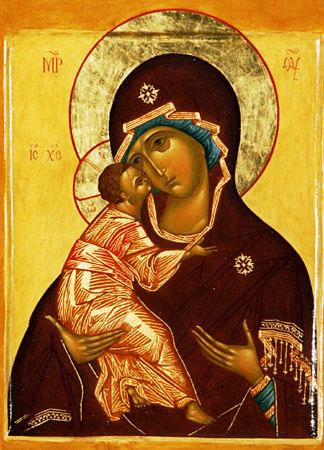 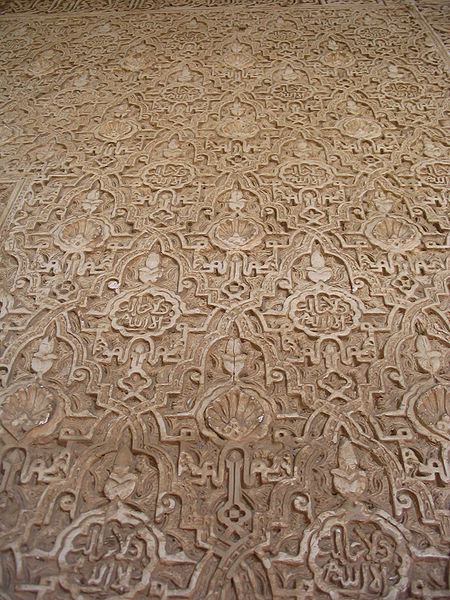 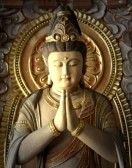 ______________                          _______________                 _______________________________                          _______________                _________________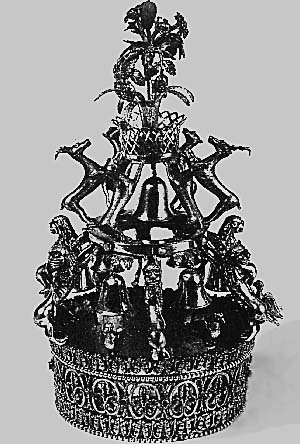 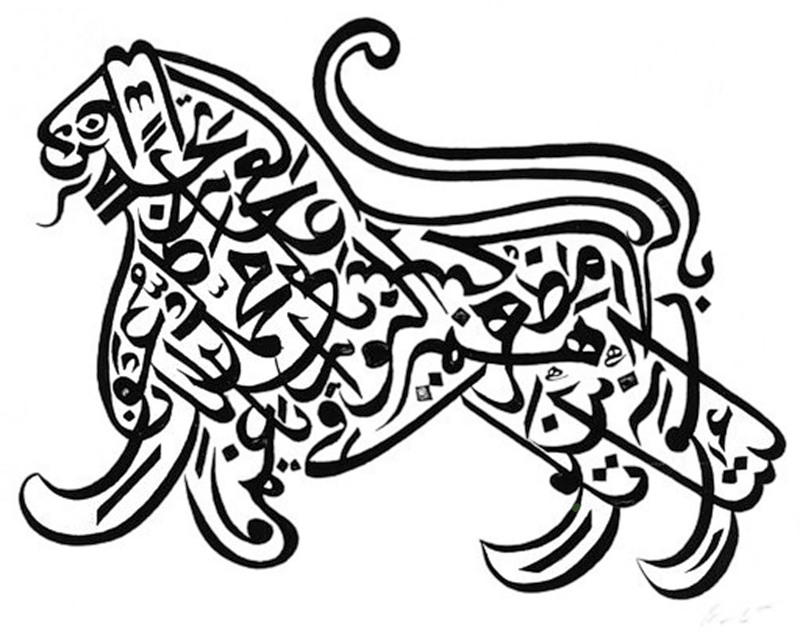 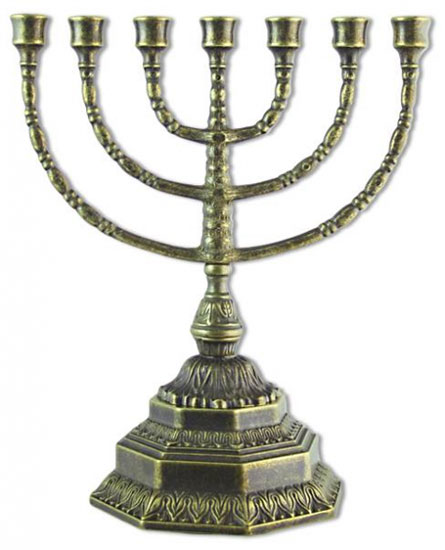 _____________			_____________________	_________________________________			_____________________	____________________Урок 18 - 19.                                      История религий в России.                                   Поиск материала в учебнике.Знали ли люди в древней Руси при правлении князя Владимира о разных религиях?а) даб) нетВ какой древней летописи есть рассказ о выборе новой веры?а) «Древние летописи»б) «Повесть временных лет»в) «О прошлом и великом»В пользу какой религии князь Владимир сделал выбор?а)иудаизмаб) исламав) христианстваОт какой страны была принята вера?а) от Русиб)от Византиив) от БулгарииСоедини стрелками соответствия Кто на Руси был крещен первым?а) киевлянеб) князь Владимирв) люди других русских городовВ каком году произошло Крещение Руси?а) в 988 году до нашей эрыб) в 988 годув) не знаю Самая могущественная и культурно развитая страна того времени?а) Израильб) Русьв) ВизантияВнесла ли церковь вклад в культуру, самосознание и процветание России?а) даб) нетв) не знаю При ком утвердилась церковная иерархия?а) при ПетреIб) при князе Владимире и его сыне Ярославев) не заню Когда на Руси были созданы первые школы?а) когда изобрели чернилаб) когда создали первую азбуку Кирилл и Мефодийв) с приходом христианства В каком веке произошло нашествие иноземных завоевателе — монголов?а) в XIII векеб)в XII векев) в XIV веке До конца какого века продолжалось нашествие татаро — монгол?а) XV векаб) XIV векав) XIII  векаМитрополит — этоа)епископб) глава христианской церквив)не знаю  15. Как возник Троицке — Сергиев монастырь — духовный центр всей Руси?а) собралась группа учеников Сергия Радонежскогоб) построили монастырь верующие христиане и стали там молиться Богув) был необходим духовный центрКакой князь приехал к Сергию Радонежскому, чтобы получить благословение перед знаменитой битвой на Куликовом поле?а)князь Ярослав Мудрыйб) Князь Владимирв) Дмитрий Донской Какие важные события для развития Руси произошли в 1542 — 1563г, когда во главе церкви стоял митрополит Макарий?а)_____________________________б)__________________________ Кто встал во главе Православной церкви в 1589 году?а)Митрополитб) Патриархв)Епископ Какой государственный праздник отмечается 4 ноября?а) День победыб) День народного единствав) День окончания национально-освободительной страны Под предводительством_______________________________________________________________________________________________в 1612г ополчение освободило Москву от иноверных захватчиков.Какой собор построен на Красной площади в честь освобождения ополчением Москвы от иноверных захватчиков?_____________________ Почему произошел церковный раскол  в Русской церкви во второй половине XVII века?а) принятие верующими других условий богослуженияб) проведение реформв) отказ подчиняться законам При правлении какого царя было упразднено патриаршество и церковью стал управлять государственный орган Синод?____________________ В каком году было восстановлено патриаршество?а) 1917б) 1941в) 1918Какое событие произошло в России в 1917 годыа) свергнут царьб) революционный переворот, в) власть захватила партия большевиков В XI в. произошло разделение Христианской церкви на ________________________________________________________________________ Восточная церковь (какая?)____________________________ Западная церковь (какая?)______________________________Протестанты — это верующие___________________церкви, которые_________________________________________________________ Урок 20 - 21.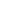 Религиозные ритуалы. Обычаи и обряды.Задание 1. Напиши, как ты думаешь, что такое ритуалы.Ритуалы  – это __________________________________________________________Задание 2. С помощью учебника (с.53) выдели и запиши виды обрядов.Обряды______________________________________________________________________________________________________________________________________________________Задание 3. 	С помощью учебника заполни таблицу Обычаи и обряды в религиозной культуре.	Рефлексия.Как возникли обряды?___________________________________________________________________________	Что является главным ежедневным обрядом во всех религия?_________________	___________________________________________________________________________	Внеклассная работа:-главный ежедневный обряд во всех религиях  - как называется ежедневная молитва в исламе - как называется ежедневная молитва в буддизме - что такое шаббат -как в христианстве называются священнодействия - как называется вхождение в христианскую общину -в какой религии мы встречаем слово ЕвхаристияУрок  22.                                Паломничества и святыни.Паломник, усердный путник
В кармане молитвослов,
И рядом ангел-заступник
И жажда прощенья грехов.

Идёт он в святые места
Чтоб Божью познать благодать,
Зовёт туда сердца мечта,
Не всякому просто понять.

Приложится путник к иконе,В источник святой окунётся,
Придёт время, вспомнит о доме,
И вновь в дальний путь соберётся.

Паломник, в земном мире грешном,
Найдёшь ты заветный свой путь,
Душевный покой безмятежный,
И многих вещей мудрых суть.Станислав КрутиковЗадание 1. Напиши, как ты думаешь, что такое  паломничества, реликвии и мощи.Паломничества – это _____________________________________________________Реликвии  – это ________________________________________________________Мощи  – это __________________________________________________________Задание 2. С помощью учебника заполни таблицу Паломничества и святыни.Оценка работы в парах. Закрась 1 – 5 клеточек. Рефлексия.Что такое паломничество?_____________________________________________________________________________________________________________________________________________________________________________________________________Внеклассная работа:Напишите письмо - обращение к сверстникам других культур. Постарайтесь в письме рассказать о себе, своей малой родине и святых местах, которые есть и о которых вы заботитесь.Урок 23 - 24.Праздники и календари.     Задание 1.	           Напиши, как ты думаешь, что такое праздничные обряды.	Праздничные обряды – это   __________________________________________________________________________________________________________________________Задание 2. С помощью учебника заполни таблицу Праздники и обряды.Оценка работы в парах. Закрась 1 – 5 клеточек. Рефлексия.	Какой смысл несут праздники традиционных религий России?Внеклассная работа:	Поговорите со старшими. Какие религиозные праздники принято отмечать в вашей семье.Галерея образов.Религиозный праздник в нашей семье.Урок 25 - 26.Религия и мораль. Нравственные заповеди в религиях мира.     Задание 1.	           Напиши, как ты думаешь, что такое мораль.	Мораль  – это   _____________________________________________________________________________________________________________________________________Задание 2. С помощью учебника заполни таблицу Нравственные заповеди в религиях мира.Оценка работы в парах. Закрась 1 – 5 клеточек. Рефлексия.	Что такое заповеди? Чему они учат?     Урок 27.Милосердие, забота о слабых, взаимопомощь.     Задание 1.	           Напиши, как ты думаешь, что такое милосердие.	Милосердие  – это   _________________________________________________________________________________________________________________________________Задание 2. С помощью учебника заполни таблицу Нравственные заповеди в религиях мира.Оценка работы в парах. Закрась 1 – 5 клеточек. Рефлексия.	Что такое милосердие? Внеклассная работа:	Какие конкретные дела вы бы отнесли к понятию «милосердие»?       Урок 28.Семья.       Задание 1.Галерея образов.Моя семья.Рефлексия.	Почему в православии семью называют малой Церковью?Урок 29.Долг, свобода, ответственность, труд.     	Задание 1.	           Напиши, как ты думаешь, что такое долг, свобода, ответственность.	Долг  – это   _______________________________________________________________________________________________________________________________________	Свобода  – это   _____________________________________________________________________________________________________________________________________Ответственность  – это   _____________________________________________________________________________________________________________________________	Задание 2. 	Отношение к труду в различных религиях.Урок 30.Любовь и уважение к Отечеству.     	Задание 1.	           Напиши, как ты думаешь, что такое Отечество.	Отечество  – это   ___________________________________________________________________________________________________________________________________Задание 2. 		Отгадайте кроссворд и прочитайте ключевое слово.1. Главный символ (эмблема) любого государства, города.
2. Птица, изображенная на российском гербе.
3. Лицо, принадлежащее к постоянному населению данного государства?
4.  Торжественная песня. 
5. Какого цвета был флаг до трёхцветного?
6. Как иначе называется флаг?Оценка работы в группах. Закрась 1 – 5 клеточек. Рефлексия.Моя Родина – это….Я благодарен своей Родине за то, что…Когда я вырасту, я хочу….Орудия трудаДома Идеи Добро Памятники материальной культурыКрепости Памятники духовной культурыЗло Справедливость Предметы повседневной жизниПравославная культураИсламская культураБуддийская культураИудейская культураПравославная культураИсламская культураБуддийская культураИудейская культураПравославная культураИсламская культураБуддийская культураИудейская культура____________________________________________________________________________________________________________________________________________________________________________________________________________________________________________________________________________________________________________________________________________________________________________________________________________________________________________________________________________________________________________________________________________________________________________________________________________________________________________________________________________________________________________________________________________________________________________Добрые делаЗлые дела____________________________________________________________________________________________________________________________________________________________________________________________________________________________________________________________________________________________________________________________________________________________________________________________________________________________________________________________________________________________________________________________________________________________________________________________________________________________________________________________________________________________________________________________________________________________________________молитва_____________________________________________________________таинство_____________________________________________________________намаз_____________________________________________________________мантра_____________________________________________________________пост_____________________________________________________________Название культурыРелигиозные предназначенияРелигиозные предназначенияРелигиозные предназначения____________________________________________________________________________________________________________________________________________________________________________________________________________________________________________________________________________________________________________________________________________________________________________________________________________________________________________________________________________________________________________________________________________________________________________________________________________________________________________________________________________________________________________________________________________________________________________синагога_____________________________________________________________церковь_____________________________________________________________алтарь_____________________________________________________________икона_____________________________________________________________фреска_____________________________________________________________Название культурыСвященные сооруженияСвященные сооруженияСвященные сооружения__________________________________________________________________________________________________________________________________________________________________________________________________________________________________________________________________________________________________________________________________________________________________________________________________________________Название культурыПредметы, изображенияПредметы, изображенияПредметы, изображенияикона_____________________________________________________________искусство каллиграфии_____________________________________________________________искусство арабесок_____________________________________________________________семисвечник_____________________________________________________________корона Торы_______________________________________________________________________________________________________________________________________________________________________________________________________________________________________________________________________________________________________________________________________________________________________________________________________________________________________________________________________________ИудаизмХристианствоИсламБуддизммусульманеХазарияиудеиСтрана БулгарияхристианеВизантияГреческий философСтраны Западной ЕвропыСамостоятельно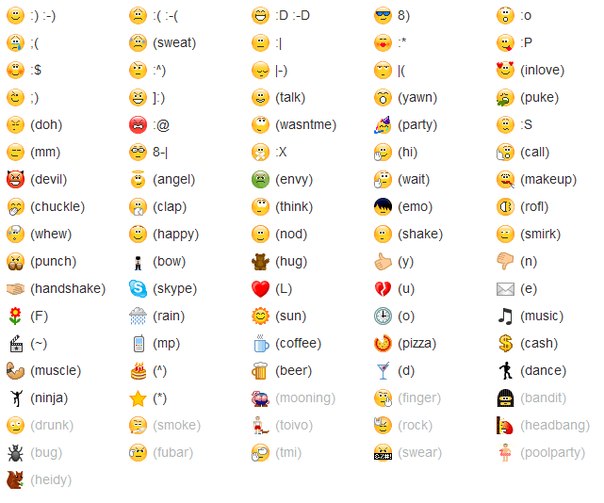 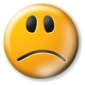 В парах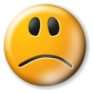 В группе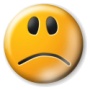 Название культурыОбычаи, обрядыОбычаи, обрядыОбычаи, обрядыНазвание культурыОбъекты паломничестваОбъекты паломничестваОбъекты паломничестваОбъекты паломничестваОбъекты паломничества____________________________________________________________________________________________________________________________________________________________________________________________________________________________________________________________________________________________________________________________________________________________________________________________________________________________________________________________________________________________________________________________________________________________________________________________________________________________________________________________________________________________________________________________________________________________________________Название культурыПраздники и обряды.Праздники и обряды.Праздники и обряды.Праздники и обряды.Праздники и обряды.Праздники и обряды.Праздники и обряды.Праздники и обряды.____________________________________________________________________________________________________________________________________Название культурыНравственные заповеди.Нравственные заповеди.Нравственные заповеди.Нравственные заповеди.Нравственные заповеди.Нравственные заповеди.Нравственные заповеди.Нравственные заповеди.Название культурыКак религии учат милосердию.Как религии учат милосердию.Как религии учат милосердию.Как религии учат милосердию.Как религии учат милосердию.Как религии учат милосердию.Как религии учат милосердию.Как религии учат милосердию.____________________________________________________________________________________________________________________________________